INVENTARIO COMUNAL DEEMISIONES DE GASES DE EFECTO INVERNADERO. <Nombre de la comuna><año del inventario>Preparado por: <Nombre>, <Cargo>, <Organización >Fecha: <Día/Mes/Año>RESUMEN EJECUTIVOEl presente documento entrega los resultados de la cuantificación de las emisiones de Gases de Efecto Invernadero (GEI) Comunal de <nombre de la comuna>, correspondientes al período DD/MM/AA al DD/MM/AA. La cuantificación de esta huella de carbono se realizó siguiendo los lineamientos metodológicos del Programa HuellaChile, basado en el Protocolo Global para Inventarios de Emisión de Gases de Efecto Invernadero a Escala Comunitaria.Las emisiones de GEI de la comuna, desarrollado según el nivel de reporte Básico+, corresponden a <valor> tCO2e para el Alcance 1: Emisiones Directas; <valor> tCO2e Alcance 2: Emisiones Indirectas por energía importada y <valor> tCO2e Alcance 3: Otras emisiones indirectas. El (Los) Sectores con mayores emisiones de GEI son: <Sector> y <Sector>. La distribución se puede ver en la Figura 1.Figura 1. Distribución porcentual por Sector para <nombre de la comuna, año>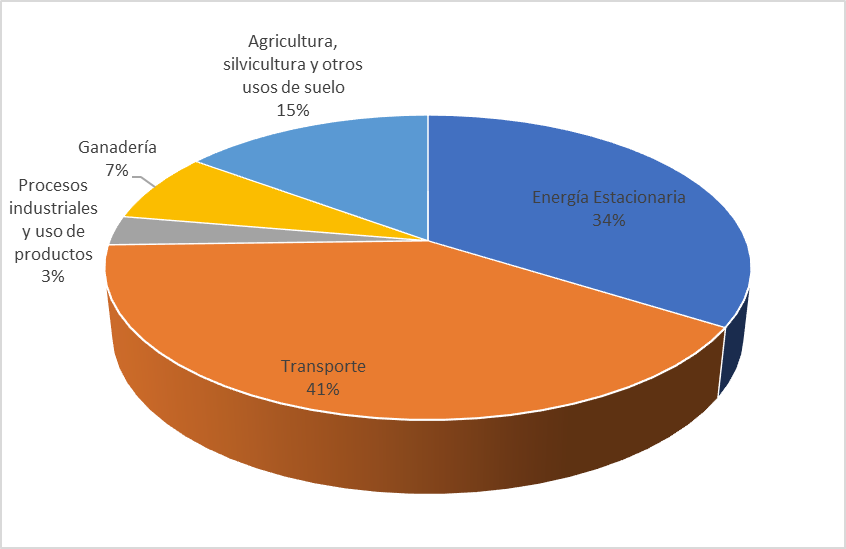 Si aplica//Cabe destacar, que las emisiones según marco de Alcance, territoriales, son <valor tCO2e>, que corresponden a emisiones de Alcance 1. Estas incorporan las emisiones por generación de energía y el tratamiento de residuos de 3eros.Si aplica//Las remociones directas de GEI correspondientes son <valor> tCO2e. Están representadas principalmente por “detallar la categoría que permite la remoción”.El (o los) indicador(es) de intensidad relevante(s) más recientes se puede(n) ver en la Tabla 1 .Tabla 1. Indicadores de intensidad de <Nombre Comuna, año>*El inventario fue verificado con resultado favorable por <Nombre organismo verificador>, con un tipo de verificación de 3era parte independiente y nivel de aseguramiento <limitado/razonable>, cumpliendo con los requisitos para optar al reconocimiento de Cuantificación de Emisiones de Gases de Efecto Invernadero Comunal del Programa HuellaChile. Las oportunidades de mejora para la cuantificación del próximo inventario de emisiones de GEI territorial se resumen en: <detallar oportunidades de mejora>Las principales acciones a implementar para mitigar las emisiones de GEI de la comuna son: <detallar acciones a implementar>CONTENIDO INFORME1.	DESCRIPCIÓN GENERAL	51.1	Objetivo del Inventario	51.2	Método	51.2.1	Método	51.2.2	Gases de Efecto Invernadero	52.	DESCRIPCIÓN DE LA COMUNA	63.	ESTABLECIMIENTO DEL LÍMITE DE INVENTARIO GEI	63.1	Límite geográfico	63.2	Período de reporte	63.3	Fuentes de Emisión cubiertos en el Inventario	73.3.1	Sector y subsectores cubiertos por la comuna	73.3.2	Descripción de Aplicabilidad, Exclusión e Inclusión	74.	RESULTADOS	85.	SUPUESTOS	96.	CONCLUSIONES	107.	ANEXO	117.1	Anexo 1. Mapa de la Comuna <nombre de la comuna>	117.2	Anexo 2. Claves de notación para definición de Fuentes de Emisión cubiertos en el Inventario.	117.3	Anexo 3. Descripción de Aplicabilidad, Exclusión e Inclusión	127.4	Anexo 4. Factores de Emisión	147.5	Anexo 5. Análisis de Incertidumbre	147.6	Anexo 6. Reportabilidad ERNC y Refrigerantes no controlados por Kyoto.	147.7	Anexo 7. Transacciones de crédito de compensación	14DESCRIPCIÓN GENERALObjetivo del InventarioEl presente informe tiene los siguientes objetivos: Presentar el inventario de emisiones de GEI asociadas a las actividades existentes en el territorio comunal. Entregar indicadores de intensidad de emisiones de GEI del territorio.Identificar y describir las principales fuentes de emisión/remoción de GEI, para abordar una estrategia de gestión de estas.MétodoMétodo La cuantificación de emisiones de GEI comunal del programa HuellaChile ha sido desarrollado en base Protocolo Global para Inventarios de Emisión de Gases de Efecto Invernadero a Escala Comunitaria (GPC por su sigla en inglés), y verificada por un organismo validador/verificador (OVV) que cumple con requisitos de base de NCh ISO 14065:2014 y NCh-ISO 14066:2012, en conformidad con la NCh ISO 14064/3: 2019Los principios de contabilidad y reporte que rigen esta cuantificación son:RelevanciaIntegridadCoherenciaPrecisiónTransparenciaEl resultado de esta cuantificación es reportado en la unidad dióxido de carbono equivalente (CO2e) en base a los índices del potencial de calentamiento global de los GEI incluidos (AR5).Gases de Efecto InvernaderoEl presente informe considera las emisiones de los siete gases actualmente requeridos en todos los reportes de inventarios de GEI contemplados en el Protocolo de Kioto: Dióxido de carbono (CO2)Metano (CH4)Óxido de nitrógeno (NO2)hidrofluorocarbonos (HFCs)Perfluorocarbonos (PFCs)Pexafluoruro de azufre (SF6)Trifluoruro de nitrógeno (NF3)DESCRIPCIÓN DE LA COMUNATabla 2. Identificación de la comuna// Descripción de la comuna, debe incluir: ubicación regional y provincial, principales actividades económicas, principales acciones relacionadas al cambio climático implementadas en la comuna de mitigación y adaptación. //El Programa HuellaChile y el Ministerio del Medio Ambiente no se responsabilizan por el contenido de este informe ni por la veracidad de la información que contenga. La elaboración de este informe es de exclusiva responsabilidad de <nombre del Municipio>. En el caso de tener un proceso de verificación, la entidad verificadora fue <Institución verificadora>.ESTABLECIMIENTO DEL LÍMITE DE INVENTARIO GEILímite geográficoDescribir los límites de la comuna (calles) y comunas colindantes. El Mapa de la situación comunal territorial se encuentra en el Anexo 1.Período de reporteEl inventario de GEI se realizó para el período comprendido entre el DD/MM/AA hasta el DD/MM/AA.Fuentes de Emisión cubiertos en el InventarioSector y subsectores cubiertos por la comunaEn la Tabla 4 se presentan los sectores y subsectores de emisiones por Alcances considerados por HuellaChile, donde se indica para cada una de ellas si fue: “Incluida (INC)”, “Incluida en Otro subsector (INO)”, “Excluida (EXC)”, “No Aplica (N/A)” o “Confidencial (CNF)” en la cuantificación de GEI de las actividades de <nombre de la comuna. Revisar detalle de notación de los datos de inventario en el Anexo 2Tabla 4. Subsectores abarcados en el presente inventario de <nombre de la comuna, año>Descripción de Aplicabilidad, Exclusión e InclusiónDetallar explícitamente por qué cada subsector no aplica a la comuna, se excluye del inventario o se incluye en el inventario. Detallar fuentes de emisiones consideradas en cada subsector en el ANEXO 3.RESULTADOS En la Tabla 5 se encuentran las emisiones de GEI para la huella de carbono comunal según marco de ciudad para el nivel de reporte Básico+ de <nombre comuna>.// Exportar del Excel obtenido de la plataforma (por definir) //Tabla 5. Emisiones de GEI por categoría y subcategría en tCO2eEn la Tabla 6 se encuentran otras emisiones GEI fuera del inventario// Insertar otras emisiones de GEI informativas pestaña Declaración//Tabla 6. Otras emisiones GEI informativas no incluidas en la Huella de carbono comunalEl (o los) indicador(es) de intensidad relevante(s) se pueden(n) ver en la Tabla 7.Tabla 7. Indicadores de intensidad de <Nombre de la comuna, año>Los Factores de Emisión utilizados se detallan en el Anexo 4.El nivel de Incertidumbre global del Inventario es <Alta/Media/Baja>. El detalle del análisis de incertidumbre puede ser revisado en el Anexo 5.//Si aplica, describir cómo se consideran en el inventario las emisiones y remociones biogénicas de CO2 y de CO2e.////Si aplica, se describen los proyectos de generación de energía inserta en la ciudad.SUPUESTOSDetallar todos los supuestos realizados para el cálculo de huella de carbono territorialEjemplo: Para el cálculo de las emisiones de consumo de energía estacionaria residencial, se utilizó un indicador de consumo por hogar y se proyectó por la cantidad de hogares en el territorio al año. Se asigna un % para los 3 tipos de combustibles principales utilizados en la comuna.Ejemplo: El transporte dentro de los límites de la comuna, se estima en base a la venta de combustible ocurridas en centros que pertenecen a XXXX. Se asume que todo lo vendido fue emitido dentro del territorio.Ejemplo: Se estima que existe una generación de XXX residuos por mes, en vertederos que no son regulados por el municipio.CONCLUSIONESLa sumatoria de emisiones y remociones absolutas corresponden a XXXX tCO2e, distribuyéndose según se presenta en la Tabla 7.Tabla 7. Distribución porcentual de la sumatoria de las emisiones y remociones de GEI absolutas XXXX tCO2e, <Comuna, año>//Justificar las emisiones del territorio//Ejemplo 1: Esto se explica debido a que <nombre de la comuna> sus principales actividades son XXXXX, actividad económica esencial para el desarrollo de la comuna. Siendo las fuentes de emisiones XXX (diésel fuente móvil, manejo de estiércol de ganado, fertilizantes para zonas agrícolas, la presencia de un relleno sanitario, etc) con mayores incidencias en la comuna.Ejemplo 2: Esto se explica debido a que <nombre de la comuna> existe un relleno sanitario que es utilizado por #X comunas, las cuales representan un X% del total de residuos tratados en la ciudad.Comunicación de resultados (opcional)Difusión en la comuna: el presente proyecto incluye un proceso de que incorpora reuniones de capacitación desde gerentes hasta profesionales.Reporte a terceras partes…Extensión hacia proveedores: el proyecto también incluye el involucramiento de los principales contratistas.Otros aspectos ambientales del proyecto (opcional)Mejoras posibles: la anticipación de la cuantificación permite identificar posibles mejoras del proyecto tales como, …, entre otros.Factor de emisión específicos: para el presente proyecto no ha sido posible obtener información de las emisiones reales del proveedor local. Por tal motivo se utilizan factores internacionales referenciales… ANEXO Anexo 1. Mapa de la Comuna <nombre de la comuna>//Insertar Mapa del Plan Regulador Comunal.//  Anexo 2. Claves de notación para definición de Fuentes de Emisión cubiertos en el Inventario.Anexo 3. Descripción de Aplicabilidad, Exclusión e InclusiónDetallar fuentes de emisiones consideradas en cada subsector.Anexo 4. Factores de Emisión //Copiar la tabla de Factores de Emisión contenida en la hoja “Factores de emisión”//Tabla 9. Factores de EmisiónPara FE propios debe explicar en detalle su estimación, supuestos y/o fuentes utilizadas, además de indicar si están verificados o no.Anexo 5. Análisis de Incertidumbre//Copiar la tabla de Análisis de Incertidumbre contenida en la hoja “Análisis de incertidumbre”//Indicador de intensidad relevantesUnidad<Año 1><Año 2><Año 3>HabitantestCO2e/habSuperficietCO2e/km2InformaciónUnidadDatosComunanombreProvincianombreRegiónnombreAño de InventarioañoEstablecimiento declaranteID establecimientoDatos de responsableEmail y fonoResponsable del reporteSuperficie Total*haRural%Urbano%Cantidad de habitantespersonasMujer%Hombre%Sin especificar%Límite del InventarioDivisión Política Administrativa ComunalTipología de municipioTipología Definir tipología según criterios de comuna EnergéticaNivel socioeconómico Definir nivel según registro del INESector / subsectorAlcance 1. Emisiones DirectasAlcance 2. Emisiones indirectas por energía importadaAlcance 3. Otras emisiones indirectas Energía EstacionariaResidencial-ComercialIndustrialEmisiones fugitivas en Industrias de EnergíaGeneración de electricidadTransporteTransporte por carreteraFerroviarioTransporte marítimoAviaciónTransporte fuera de carreteraProcesos industriales y uso de productosProcesos IndustrialesUso de ProductosAgricultura, silvicultura y otros usos de sueloGanaderíaSueloFuentes agregadas y emisiones procedentes de fuentes del suelo distintas al CO2ResiduosDisposición y Tratamiento de Residuos generados en la ciudadDisposición y tratamiento de Residuos generados fuera de la ciudadTratamiento de Aguas Residuales generados en la ciudadTratamiento de Aguas Residuales generado fuera de la ciudadSector / subsectorAlcance 1. Emisiones DirectasAlcance 2. Emisiones indirectas por energía importadaAlcance 3. Otras emisiones indirectas Emisiones Totales GEI tCO2eEnergía EstacionariaResidencial-ComercialIndustrialEmisiones fugitivas en Industrias de EnergíaTransporteTransporte por carreteraFerroviarioTransporte marítimoAviaciónTransporte fuera de carreteraProcesos industriales y uso de productosProcesos IndustrialesUso de ProductosAgricultura, silvicultura y otros usos de sueloGanaderíaSuelo (Emisiones)Fuentes agregadas y emisiones procedentes de fuentes del suelo distintas al CO2ResiduosDisposición y Tratamiento de Residuos generados en la ciudadTratamiento de Aguas Residuales generados en la ciudadSuelos gestionados (Remociones)Total de EmisionesSubcategoríaEmisión/remoción GEI tCO2eGeneración de energía suministrada a la redDisposición y Tratamiento de Residuos generados por terceros.Tratamiento de Aguas Residuales generados por tereros.Emisiones directas CO2 biogénicoRemociones directas CO2 biogénicoEmisiones de GEI no cubiertas por Protocolo de KyotoIndicador de intensidad relevantesUnidadValorSubcategoríaEmisiones (%)Remociones (%)Energía EstacionariaTransporteProcesos industriales y uso de productosAgricultura, silvicultura y otros usos de sueloResiduosSubtotalClave de notaciónDefiniciónExplicaciónINCIncluidaEmisiones GEI ocurren dentro de los límites del inventario territorial. La información está disponible para el subsector especifico. Ejemplo: Fuentes fijas del F138 reportadas a RETc, categorizadas por tipo de industria.INOIncluida en Otro subsectorEmisiones GEI ocurren dentro de los límites del inventario territorial. La información no está disponible para el subsector especifico, se encuentra agregado en otro subsector. Ejemplo: Energía eléctrica se presenta como residencial y no residencial, por ende, no se puede desagregar por cada subsector.EXCExcluidaEmisiones GEI ocurren dentro de los límites del inventario territorial, pero no fueron consideradas para el cálculo (explicar en el informe el motivo de la exclusión).Ejemplo: Para la categoría de Uso de suelo, la información no está disponible para año de inventario. Se excluye del inventario territorial.N/ANo AplicaEmisiones GEI de la subcategoría no ocurren dentro de los límites del inventario territorial.Ejemplo: El sector de Residuos, Alcance 1: Emisiones Directas no aplica, dado que la comuna no presenta relleno sanitario en el territorio. Los residuos son traslados fuera de la comuna y se cuantifican en Alcance 3: Otras emisiones indirectas, en subcategoría de Residuos sólidos (rellenos y vertederos) generados en el territorio.CNFInformación ConfidencialEmisiones GEI ocurren dentro de los límites del inventario territorial. Sin embargo, contiene información confidencial. No pueden ser reportadas.Sector / subsectorDescripción de Aplicabilidad, Exclusión e InclusiónDescripción de Aplicabilidad, Exclusión e InclusiónDescripción de Aplicabilidad, Exclusión e InclusiónSector / subsectorAlcance 1. Emisiones DirectasAlcance 2. Emisiones indirectas por energía importadaAlcance 3. Otras emisiones indirectas Energía EstacionariaResidencial-ComercialIndustrialEmisiones fugitivas en Industrias de EnergíaGeneración de electricidadTransporteTransporte por carreteraFerroviarioTransporte marítimoAviaciónTransporte fuera de carreteraProcesos industriales y uso de productosProcesos industriales y uso de productosProcesos IndustrialesUso de ProductosSector / subsectorDescripción de Aplicabilidad, Exclusión e InclusiónDescripción de Aplicabilidad, Exclusión e InclusiónDescripción de Aplicabilidad, Exclusión e InclusiónSector / subsectorAlcance 1. Emisiones DirectasAlcance 2. Emisiones indirectas por energía importadaAlcance 3. Otras emisiones indirectas Agricultura, silvicultura y otros usos de sueloGanaderíaSueloFuentes agregadas y emisiones procedentes de fuentes del suelo distintas al CO2ResiduosDisposición y Tratamiento de Residuos generados en la ciudadDisposición y tratamiento de Residuos generados fuera de la ciudadAguas Residuales generados en la ciudadAguas Residuales generado fuera de la ciudadSubsectorAlcanceFuente de emisiónGEIValorUnidadOrigen del FEIncertidumbre